УЧАСТНИКИ КОМПЕТЕНЦИЯ «ПАРИКМАХЕРСКОЕ ИСКУССТВО»V Региональный чемпионат профессионального мастерства для людей с инвалидностью «Абилимпикс» в Пермском крае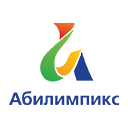 №п/пУчастникПрофессиональная образовательная организацияПерваков Михаил ВладимировичГБПОУ «Краевой колледж «ОНИКС»Кишкина Алена ВячеславовнаГБПОУ «Краевой колледж «ОНИКС»Шифнер Екатерина ИгоревнаГБПОУ «Краевой колледж «ОНИКС»Кочева Кристина АндреевнаГБПОУ «Пермский профессионально- педагогический колледж»Соловьева Влада ВасильевнаКГБОУСУВУ «Уральское подворье»Косых Карина ДмитриевнаКГБОУСУВУ «Уральское подворье»